职业卫生技术服务网上公开信息表用人单位名称漳州南方机械有限公司漳州南方机械有限公司漳州南方机械有限公司用人单位地址漳州市金峰工业区金峰一道二号漳州市金峰工业区金峰一道二号漳州市金峰工业区金峰一道二号用人单位联系人吴玉山吴玉山吴玉山项目名称漳州南方机械有限公司工作场所职业病危害因素检测漳州南方机械有限公司工作场所职业病危害因素检测漳州南方机械有限公司工作场所职业病危害因素检测技术服务项目组人员郑森权、蔡旭东，彭奕超，陈维煌，徐婷郑森权、蔡旭东，彭奕超，陈维煌，徐婷郑森权、蔡旭东，彭奕超，陈维煌，徐婷现场调查的专业技术人员彭奕超，陈维煌彭奕超，陈维煌彭奕超，陈维煌现场调查时间2021-12-11用人单位陪同人吴玉山现场采样和现场检测的专业技术人员郑森权、蔡旭东郑森权、蔡旭东郑森权、蔡旭东现场采样和现场检测时间2021-12-14用人单位陪同人吴玉山证明现场调查、现场采样、现场检测的图像影像证明现场调查、现场采样、现场检测的图像影像证明现场调查、现场采样、现场检测的图像影像证明现场调查、现场采样、现场检测的图像影像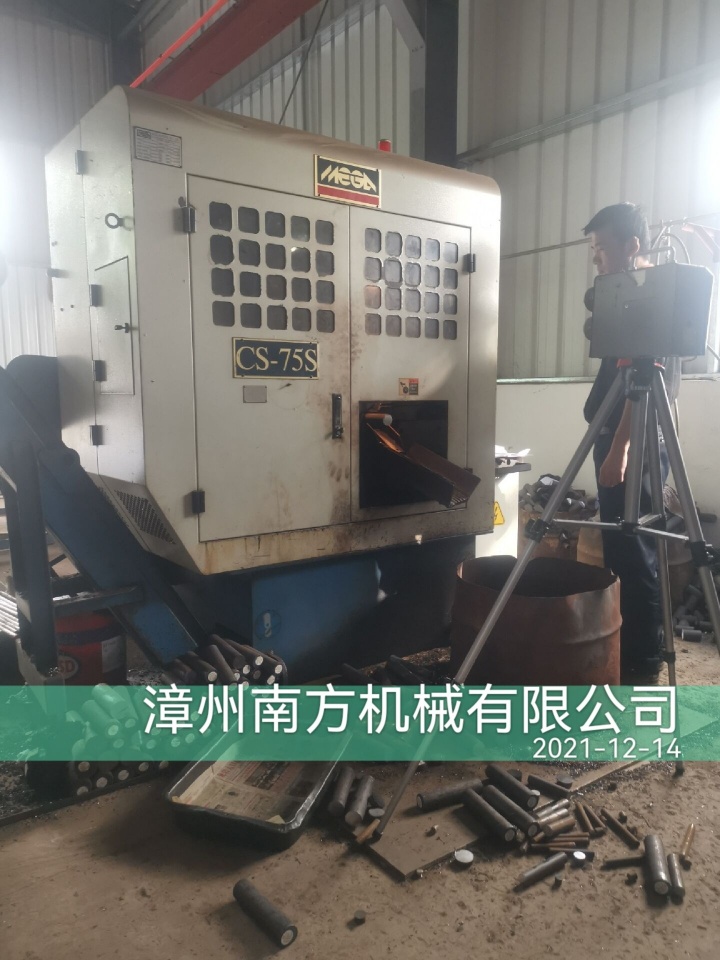 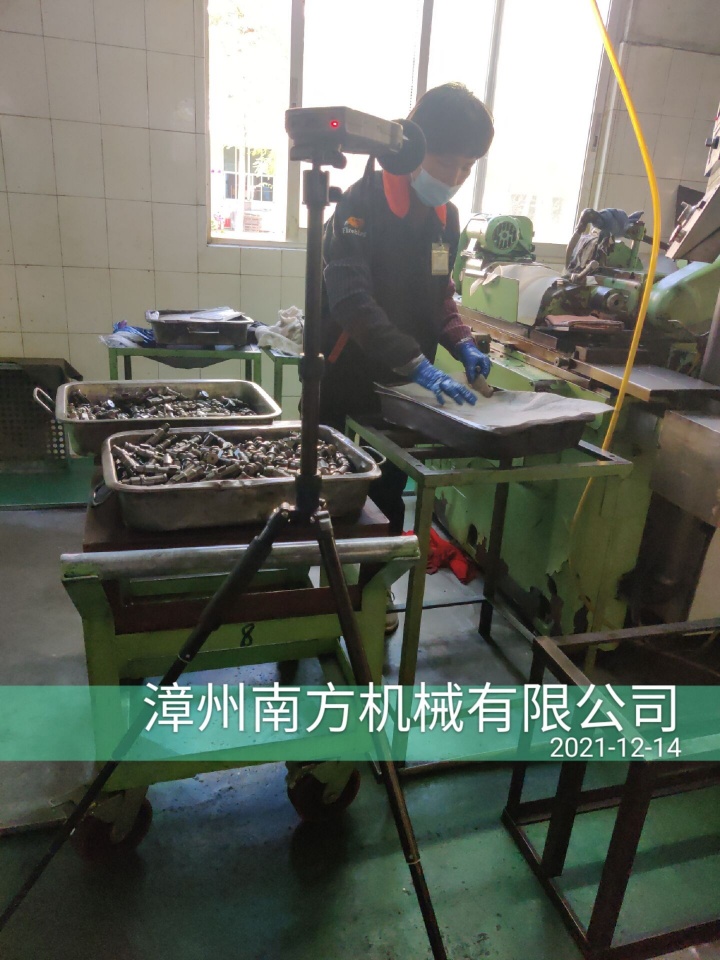 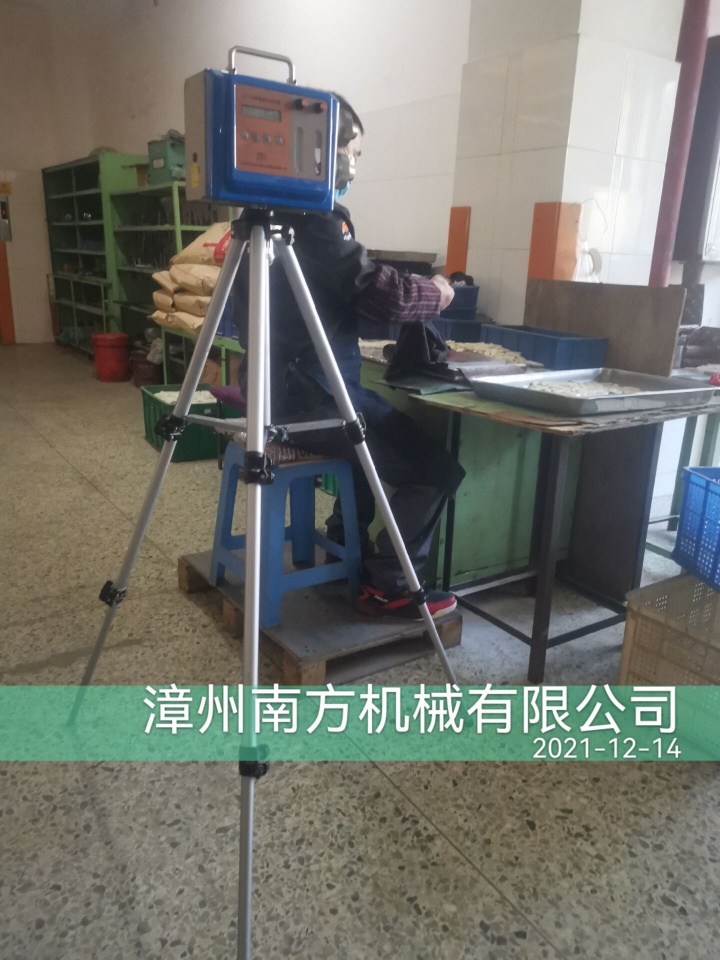 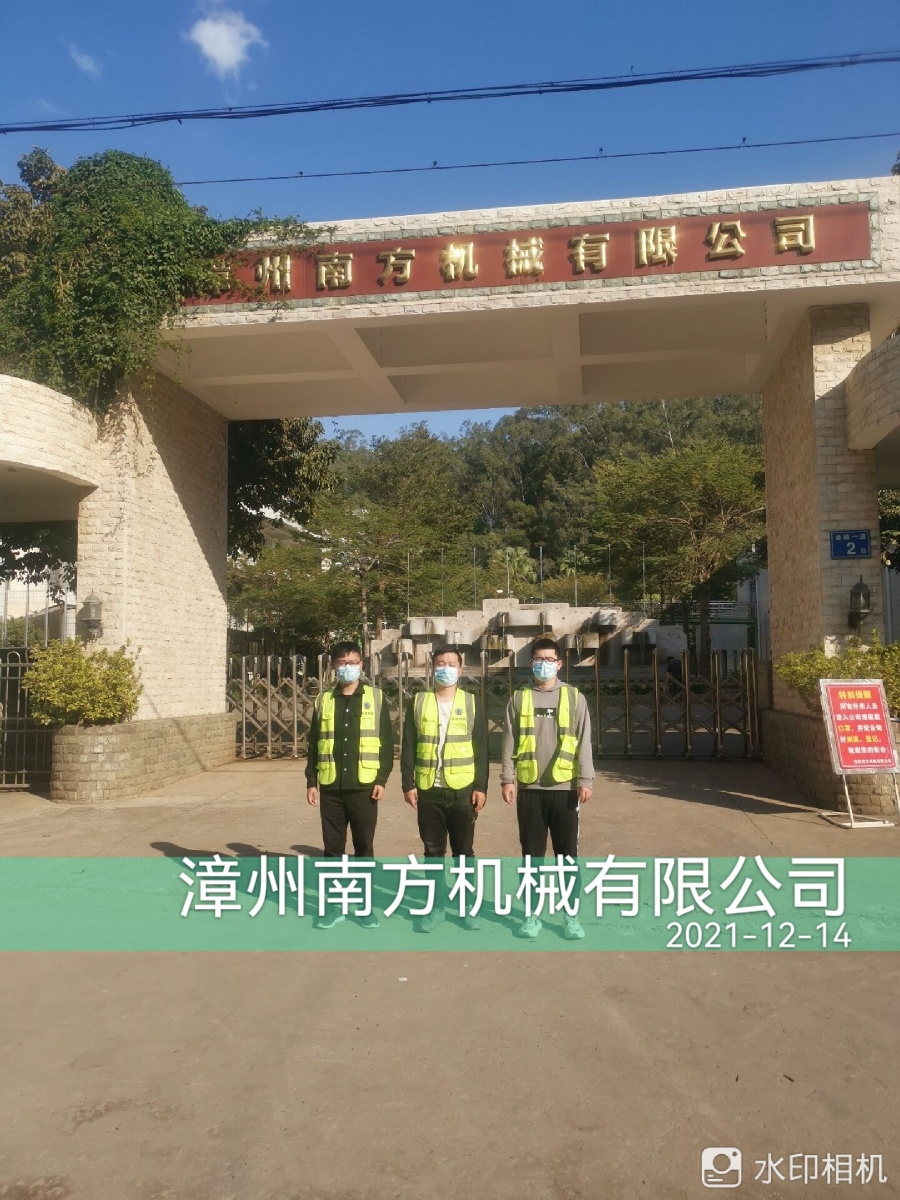 